Mayor – Paul Colvin Jr.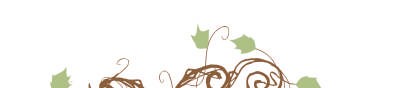 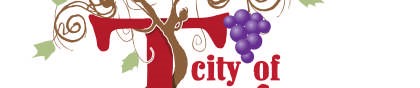 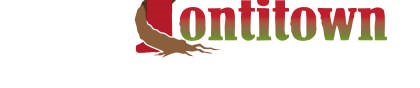 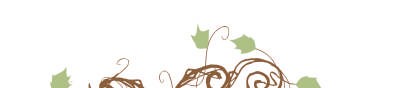 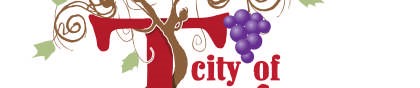 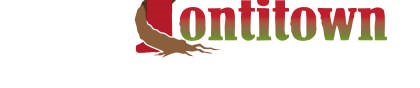 Recorder – Rhonda ArdemagniCity Attorney –Justin EichmannLaw Firm--Harrington-MillerCity Engineer - Terry Carpenter Ward 1 Position 1—Gene McCartneyWard 1 Position 2– Henry PiazzaWard 2 Position 1—Arthur PenzoWard 2 Position 2—Larry ArdemagniWard 3 Position 1—Don DoudnaWard 3 Position 2—Tommy GranataCommittee of The Whole       January 17, 2017    MinutesThe Tontitown City Council Committee of the Whole Meeting is scheduled for Tuesday, January 17, 2017 at 7:00 p.m. at the Tontitown City Hall, located at 235 East Henri de Tonti Blvd, Tontitown, Arkansas.Meeting Call to OrderRoll CallAll in attendancePledge of AllegianceApproval of AgendaAdding items4a) - Appoint official to run meeting for the C.O.W.10c) Storage for the MuseumArthur motion to approve agenda   Second by Gene    Motion PassesLarry motion to appoint Tommy Granata to run the C.O.W. meetings      Second by Arthur    Motion PassesApproval of Previous Month’s Minutes Gene motion to approve last month’s minutes     Second by Henry    Motion PassesMonthly FinancialsComments from Citizens- NoneDepartment ReportsPolice Department –  Chief McCormick Calls for service- 582Citations- 108Warnings-114The City of Tontitown has a new canine officer named Agar; he is a 2 year old Belgian Malinois who specializes in drug, and article searches, tracking; handling and bite.Public Works Department – James Clark There will be no Public Hearings at the upcoming Planning Board Meeting Tuesday Jan. 24, 2017.The Building Department is starting off slow with just a few residential permits in the Westbrook and Tuscany subdivisions.The Street Department has equipped the small international dump truck with a gravel spreader and snow plow. The Dodge dually used for snow removal is outfitted and ready as well.The street department employee has been doing some light mechanic work and vehicle maintenance for us during the cold weather. Water & Sewer construction is still ongoing. The interconnections at S. Pianalto and Fletcher and S. Pianalto and Wildcat Creek have been completed. The contractor is currently working to complete the tie-in for Towne Park into the new 12” main.  Once this connection is complete everyone on the north side of 412, between 112 and Arby’s, will be connected to the new line. The only remaining work will be the cap and abandon the old 8” line in the same area.  Weather permitting completion date should be Feb. 19, 2017We are still in the application process of the U.S.D.A. loan to construct the water tower. The Arkansas Department of Health has requested additional information in order to approve the project.The city water and street crew has kicked off the New City Hall project by removing the asphalt and concrete parking area between the buildings. We have contracted with a Geo-Tech company to drill some cores in this area to determine the size and depth required for the footings. We will be installing a new lift station for the water office. The architect is getting close to a final floor plan of the New City Hall Building.Planning Department – Dr. Darrell WattsLooking to fill the vacant seat and thanked Gene for his services.A recommendation for the vacant seat was sent to the mayor and public advertisement was announced, so the city council will vote to fill the seat.Tontitown Museum Board –  Beverly Cortiana or Heather Peachee-RanalliSee detailed report on the city’s websiteOld Business: NONENew Business:Discuss New Tractor Purchase—GranataTabled to the next C.O.W. meetingDiscuss Museum Finances—ColvinThe museums 2016 budget and the ordinance will be reviewed. Discuss at the next C.O.W. meetingStorage for the Museum- HenryDiscussion Only- Henry’s brother has donated a trailer full of farm implements to the museum and they need to be stored, so as to free up this trailer. Large storage containers were suggested.Comments from Alderman –Tommy said everything is going good.Comments from MayorComments from Attorney Adjournment- All in favor1|Page